МУНИЦИПАЛЬНОЕ АВТОНОМНОЕ ДОШКОЛЬНОЕ ОБРАЗОВАТЕЛЬНОЕ УЧРЕЖДЕНИЕ -Детский сад №106.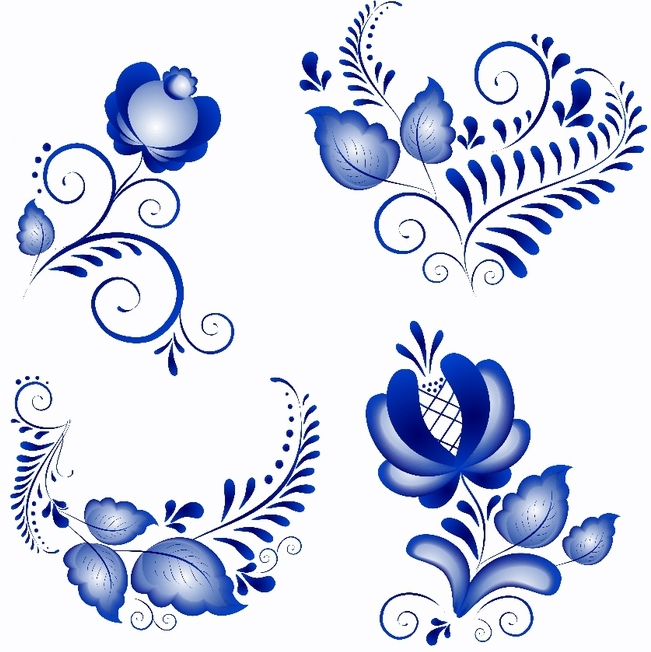 КОНСПЕКТНОДв подготовительной группе № 2на тему:«Народные промыслы на Руси»Воспитатель:Нурисламова Э.И.Цель:совершенствоватьзнания детей о русских народных промыслах (гжель,  хохлома, дымка).Задачи:воспитывать любовь к Родине, русским традициям, народному творчеству;  вызывать уважение  к  труду  народных  мастеров;формировать  положительную  эмоциональную  отзывчивость  при  восприятии  произведений  народных  мастеров;продолжать  учить  особенностям,  характерным  для  каждого  вида  росписи;развивать  монологическую  речь;обогащать  словарный  запас, продолжать учить детей употреблять в рассказе большое количество эпитетов;закреплять умение образовывать уменьшительно-ласкательную форму имён существительных;упражнять в образовании имён прилагательных от существительных;продолжать учить выразительному рассказыванию стихотворений, эмоциональной окраске голоса;развивать творческую  фантазию детей,  их  самостоятельность  в  придумывании  рисунка;учить наносить изображение на различных текстурах (дерево, стекло, керамика);развивать и совершенствовать чувство цвета;развивать технические навыки работы с гуашью;развивать внимание, познавательную  активность;способствовать развитию мелкой моторики.Приёмыи техники рисования:рисование влажным по сухому;линия (прямая, волнообразная, спиралевидная, ломаная и т. д.);мазок;растяжка;точка, ритмический мазок, примакивание кистью;резерваж («обходка»).Оборудование:МольбертыМагнитная доскаСтолы для ярмаркиАтрибуты для мастеров (фартук, платок)Гжельская и хохломская посудаДымковские игрушкиИзображения элементов дымковской росписиКарточки с элементами хохломской росписиБумажные тарелочкиВырезанные элементы гжельской росписиАудиозапись "Еле, еле – закружились карусели"Обруч с лентамиКерамические игрушки для росписиЗагрунтованные дощечкиСтеклянные или фарфоровые тарелочки белого цветаГуашьСтаканчики с водойКистиСалфетки Клеёнки Предварительная работа:1.	Беседы о русских  народных  промыслах  России.2.	Рассматривание и чтение книг  о русских  народных  промыслах.3.	Рассматривание иллюстраций с изображением русских народных  промыслов.4.	Рисование  (гжельская тарелочка,  хохломская доска,жостовский поднос, русская матрешка, дымковский петушок,  городецкий конь)5.	Раскраски на данную тему.6.	Заучивание стихотворений   с детьми.7.	Оформление в группе выставки совместно с детьми и родителями«Русские  народные  промыслы  России»8.       Оформление выставки «Наше творчество по мотивам народных промыслов»Ход занятияДети входят в группу. Скоморох (ребёнок):Здравствуйте, почтенные господа!Мы приехали на ярмарку сюда!На ваш товар поглядеть,Себя показать!Вместе: Народ собирается, ярмарка открывается!Восп.: Подходите ближе, гости-господа!Просим вас пожаловать к мастерам сюда.Вот в посуде гжельской неба синева,Золотом покрыла доски хохлома.От игрушек разных аж в глазах пестрит,Это Чудо-Дымка нас к себе манит!Дети со скоморохом подходят  к товарам из хохломы.Рассматривают посуду.1 торговец (Катя):               Подходите, подходите!На товары поглядите!Привезли издалекаМы не ситцы, не шелка.Ветка плавно изогнулась,
И колечком завернулась.
Рядом с листиком трехпалым 
Земляника цветом алым 
Засияла, поднялась 
Сладким соком налилась 
А трава, как бахрома 
Золотая…  Дети: хохлома.Восп.: Какая красивая посуда. Ребята, а  что вы знаете о Хохломе и её мастерах?Ребенок 1: В старину люди ели из деревянной посуды. В селе Хохлома искусные мастера делали деревянную посуду и расписывали ее красивой росписью, отправляли в другие города. Ребёнок 2: Посуда эта нравилась людям своими яркостью, праздничностью, узорами. Чашки, ложки, ковши пользовались большим успехом. Восп.: С большим старанием делают хохломчане свою посуду. Много выдумки и фантазии применяют, придумывают узоры, которые высматривают в окружающей природе. На хохломской посуде вьется, кружится травка-былинка, то красная, то черная.А какой главный элемент хохломской росписи?
Дети. - Главный элемент в хохломской росписи это центральная линия - ветка, с которой начинается весь узор.Дети: Этот элемент называется завиток, а листья украшены оживкой, в виде прожилок. Восп.:В хохломе все элементы называют ласково. Это потому, что люди очень любили природу, любили петь песни, мечтать, любоваться цветением трав, созреванием ягод.   Давайте поиграем с вами в игру «Назови ласково».  Я  буду называть элемент, а вы произносить правильно – ласково и находить карточку с изображением этого элемента. - В хохломской росписи есть элемент осока (осочка).
- В узорах хохломской росписи есть элемент трава (травинка).
- В хохломских узорах рисуют усы (усики).
- Хохломские узоры украшают каплями (капельками).
- Хохломские узоры расписывают листьями (листочками).
- В хохломской росписи рисуют цветы (цветочки).
- В хохломской росписи рисуют ягоды (ягодки).( Дети называют элементы хохломской росписи, находят соответствующую карточку)Восп: Молодцы ребята! Может, вы и  стихотворение о Хохломе знаете?Ребёнок:Вы не знаете, ребята,От чего и почему,Очень часто называютЗолотою Хохлому?Разве золотом покрытыВ ней деревья и дома?Может, всюду там сияютЗолотые терема?Деревянная, резнаяРасписная Хохлома!Удивительной посудой, -Вот чем славится она.Дети переходят к следующему прилавку. Восп:Снежно-белая посуда,Расскажи-ка: ты откуда?Видно,с Севера пришлаИ цветами расцвела:Голубыми,синими,Нежными,красивыми.2 торговец: Есть в России такое местечко,Где белая рощица, синяя речка.И светлеет вода родниковая,И дыхание ветра свежей,Расцветает в полях  васильковая,Незабудковая …  Дети: ГжельВосп: Почему эту посуду называют гжелью?Дети: В городе Гжель живут мастера, которые делают посуду.Восп: Как же она получается такой белоснежной?Дети: Гжельскую керамику делают из белой-белой глины.Восп: Правильно. Рисуют на посуде различные узоры из сеточек, полосочек, цветов. Очень затейливая, нарядная получается посуда, и стали называть ее «нежно-голубое чудо». А почему её так называют?Дети: Мастера расписывают свою посуду синей краской разных оттенков.Восп.:Где расположен узор?Дети: Узор расположен в центре.Восп.: Ребята, а вы любите изображать гжельские узоры? Хотите украсить тарелочки сине-голубым узором?Дети выкладывают на бумажных тарелочках узоры из различных элементов.Восп.: Какие красивые тарелочки у нас получились. А кто подготовил стихотворение о гжели?Ребёнок:Расцветают на морозе Хризантемы и ромашки.Колокольчики и розы.Украшают чашки, вазы Сколько блеска, сколько глянцаВ сине-белом том фаянсе!Неужели, неужелиВ Вашем доме нету Гжели?Восп.: С давних пор люди на ярмарку не только за товаром ходили, а чтобы повеселится. Хотите на карусели прокатиться?ФизминукаЕле-еле-еле-еле закружились карусели (медленно идем по кругу)А потом-потом-потом (немного ускоряемся)Все бегом-бегом-бегом (еще ускоряемся)Тише, тише, не спешите (замедляемся)Карусель остановите. Стоп!Дети подходят к прилавку с Дымковскими игрушками.3 торговец:Эй, ребята подходите,На игрушки поглядите!Восп.: Полюбуйтесь ребята, какая красота! И Барыня и свистулька и лошадки. Что же это за узор?Дети: Это дымковские игрушки.3 торговец: Есть в России уголок,Где из труб идет дымок,Знаменита деревушкаЯркой глиняной игрушкой:Свистульками звонкимиС голосами тонкими,Пестрыми фигурками.Кошечками Мурками,Расписными петухами,Курицами, индюками,Веселит, ласкает взорПестрый Дымковский узор.Восп.:Дымковская слобода, что недалеко от города Вятки, славится своими мастерами. Проходили здесь знаменитые весенние ярмарки, народные гуляния, на которых и появились первые игрушки расписные, дивные такие. Как называется такой праздник?Дети: Этот праздник называется  «свистуньей». Восп.:Пели на разные голоса свистульки, зазывая весну, прогоняя холодную зиму. Практически в каждой избе жили умельцы, владеющие дымковским мастерством. Из красной глины,  смешанной с просеянным песком, рождались, появлялись на свет игрушки диковинные.Самое интересное, что слепив и закалив в печи фигурки, которые становятся крепкими и звонкими, их белят мелом, разведенным на молоке. И только потом начинают раскрашивать - расписывать.В чём отличие дымковскойросписи?Дети:Особенность дымковской игрушки  - простой геометрический орнамент.Восп.: А из чего он состоит?Дети:Он состоит из ярких пятен, кругов, овалов и полосок разной толщины.Восп.:Сочетания каких цветов используют для этой росписи?Дети: Используют сочетания красного, малинового, желтого, голубого, зеленого, оранжевого, синего и черного цветов.Восп.:Словно из далекой доброй сказки пришло к нам чудо: зверюшки-веселушки, дивные дымковские игрушки.Пальчиковая гимнастика «Козлик»Восп.:Ребята, наши мастера так на ярмарку торопились, что не успели расписать все свои работы. Жаль, если кому-то не достанется поделки.Дети предлагают мастерам свою помощь.Восп.: Вы хотите помочь нашим ремесленникам? Тогда проходите в мастерскую и выбирайте, какой промысел вам больше нравится. Посмотрите, здесь есть дощечки. Из чего они сделаны? (из дерева) Значит они какие? (деревянные). А тарелочки из фарфора какие? (фарфоровые). А вот игрушки из керамики, какие они? (керамические).Дети выбирают заготовленные заранее приготовленные дощечки, тарелочки и игрушки, расписывают  их.Восп.: А чтобы работа спорилась, на мольберте у вас расположены элементы росписи. Мы будем работать гуашью, она имеет свойство забивать ворс мягких кистей, чтобы этого не происходило нужно тщательно прополаскивать кисть, водя ворсом по дну баночки с водой.После окончания рисования воспитатель подводит итоги рисования и предлагает детям рассмотреть работы, выбрать понравившиеся и обосновать свой выбор. Ребенок:Ой вы гости дорогие!  У нас игрушки расписные.Расписали их, старались,Подарить вам собирались!Литература1. Смолицкий Б. Г., Скавронская Т. Н. Художественные промыслы России. – М., 1999 г.2. Куликовская А.Т. Народные промыслы. –М., 2018 г.3. Уткин П. И., Королёва Н. С. Народные художественные промыслы. – М., 2013 г.Вышел козлик из дверей,Выгнул шею:«Дай хлеба скорей!»«Дай пирожок!»Протянул копытце:«Дай воды напиться!»Левая рука изображает козлика: средний и безымянный пальцы согнуты, снизу их прижимает большой, мизинец и указательный палец выпрямлены, такое положение сохраняется всю игру.Правая рука сжимается в кулак.Правая рука складывается лодочкой.